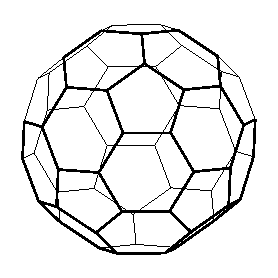 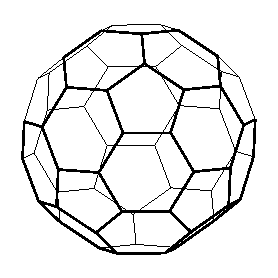 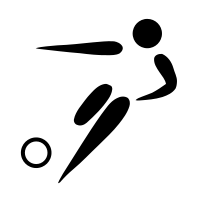 Info bestuur2020 – 2021BestuursledenCup voorzitter: 	Dhr. Geert Braem, Krekelstraat 35, 8870 Izegem                      	0499/191874       braem.verhelle@hotmail.com  Cup ondervoorzitter , voorzitter groene tafel & vriendenkring :  	 Dhr. Mario Lefevere, Damaststraat 5, 8800 Roeselare			0473/ 19 18 74         mariolefevere@skynet.be  Secretaris & Penningmeester:		          Dhr. Freddy Declerck, Leo ‘d Hulsterlaan 24, 8700 Tielt                       	0477/ 29 43 99       freddy_declerck@telenet.be   Verantwoordelijke scheidsrechters:  Dhr. Geert Braem, Krekelstraat 35, 8870 Izegem                      	0499/191874      braem.verhelle@hotmail.com  Bestuurslid & persverantwoordelijke :	Dhr. Freddy Debels, Eigenhaardstraat 49,8870 Izegem 0470/ 50 58 06         wacho@skynet.be  Bestuurslid & webmaster :Dhr. Jeroen Corteville Europalaan 17 ,8870 Izegem 0474/061600         jeroencorteville@gmail.com Bestuurslid :Dhr. Brian Devolder  Steenhovenstraat 30, 8700 Tielt 0474/560289         bdevoldere@outlook.com  CRMW Bankrekening: BE43 9730 8685 0501Controleheren: Allen door de voorzitter gemachtigd.Lokaal Cup Regio Mid - West: Café “ De Roose”, Stationstraat 998850 ArdooieUitslagen  SMS’ naar 0477/29 43 99  Het is de thuisploeg, die uitslag moet doorgeven voor 18u30Alle briefwisseling MOET naar het Cup-secretariaat gestuurd worden !!!!T.a.v. Dhr. Declerck Freddy           		Leo D’Hulsterlaan 24          		8700 Tielt          		freddy_declerck@telenet.be UITGEZONDERD !!!Bij het niet akkoord gaan met een beslissing van de groene tafel, alsook voor hoger beroep MOET ALLE briefwisseling gestuurd worden naar de Cup voorzitter.Dhr. Geert Braem, Krekelstraat 35, 8870 Izegem                      0499/191874       braem.verhelle@hotmail.comWebsite: www.crmw.be Afgelastingen:Bij guur winterweer kunt u raadplegen :de Cup – website :   www.crmw.be de secretarissen van alle ploegen alsook de scheidsrechters worden via e-mail of sms op de hoogte gebracht van de afgelasting door de Cup Secretaris en de verantwoordelijke van scheidsrechters.  Verplaatsen van speeldag:Indien men een wedstrijd wil verplaatsen, dan is men verplicht een aanvraag te doen bij de Cup Voorzitter, alsook aan de tegenstander met een voorstel nieuwe datum.De voorzitter zal na inzage van de vraag tot verplaatsing een standpunt innemen. Dit moet gebeuren minstens 1 maand  vóór de verplaatsing.Groene TafelHoger BeroepDagelijks bestuurVoorzitter:Mario LefevereGeert BraemGeert BraemLeden:Jeroen CortevilleFreddy DeclerckMario LefevereFreddy DebelsFreddy DeclerckBjorn Vande MoorteleDanny DroogenbrouckScheerens Johan         Devoldere BrianGeert Braem, als voorzitter.Heeft geen stemrecht, alleen als er maar drie leden aanwezig zijn op de zitting van de Groene Tafel vervangt hij vierde afwezige lid.Freddy Declerck, als secretaris. Heeft geen stemrecht maar is louter administratief aanwezig.Geert Braem, als voorzitter.Heeft geen stemrecht, alleen als er maar drie leden aanwezig zijn op de zitting van de Groene Tafel vervangt hij vierde afwezige lid.Freddy Declerck, als secretaris. Heeft geen stemrecht maar is louter administratief aanwezig.Geert Braem, als voorzitter.Heeft geen stemrecht, alleen als er maar drie leden aanwezig zijn op de zitting van de Groene Tafel vervangt hij vierde afwezige lid.Freddy Declerck, als secretaris. Heeft geen stemrecht maar is louter administratief aanwezig.